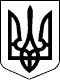 УКРАЇНАЧЕЧЕЛЬНИЦЬКА РАЙОННА РАДАВІННИЦЬКОЇ ОБЛАСТІПРОТОКОЛ  № 9пленарного засідання  9-ї  сесії районної ради7 скликання23 грудня 2016 року                                                                        смт Чечельник                        Всього обрано депутатів – 26  Присутніх на сесії            – 21         Присутні: заступник голови, начальники управлінь та відділів райдержадміністрації, селищний та сільські голови, керівники підприємств, установ, організацій району, районних осередків політичних партій, громадських організацій, представники засобів масової інформації.  Відкриває  пленарне засідання 9 сесії районної ради 7 скликання голова районної ради П’яніщук С.В.	П’яніщук С.В. зазначив, що підходить до завершення 2016 рік. Але, на жаль, не закінчуються бойові дії в зоні АТО. За останніми повідомленнями ситуація знову загострилась:  знову є вбиті і поранені.	А це непоправні втрати і горе в українських родинах.	Маємо  втрати  і  в межах  району.   5 грудня  2016  року  у  віці 60 років після довготривалої хвороби пішов із життя Ярема Михайло Васильович, який майже 12 років очолював Каташинську територіальну громаду. Світла пам'ять про нього як про мудрого керівника і хорошу людину назавжди залишиться в пам’яті односельчан та колег по роботі.	Прошу вшанувати пам'ять всіх, хто пішов із життя, хвилиною мовчання.(Хвилина мовчання)	За результатами реєстрації на  пленарне  засідання  9  сесії районної ради 7 скликання прибув 21 депутат з 26 загального складу ради.  Відповідно до частини 12 статті 46 Закону України «Про місцеве самоврядування в Україні» сесія повноважна  розпочати роботу.   9 сесію районної ради 7 скликання оголошую відкритою.(Звучить Гімн України)	За  пропозицією головуючого  обрано   секретаріат  9 сесії  районної ради 7 скликання в кількості двох депутатів:         Козинський Леонід Володимирович від політичної партії «Опозиційний блок»;        Маслюк Іван Степанович від політичної партії ВО «Батьківщина».	Лічильна комісія обрана на 1 сесії.Порядок денний пленарного засідання 9 сесії районної ради 7 скликання прийнятий  в цілому.Голосували:   «За» – 21.Рішення прийнято.ПОРЯДОК ДЕННИЙ1. Про Програму економічного  і  соціального  розвитку  Чечельницького району  на  2017 рікІнформує: Савчук В.В., перший заступник голови райдержадміністрації	2. Про Програму розвитку малого та середнього підприємництва Чечельницького району на 2017-2018 рокиІнформує: Савчук В.В., перший заступник голови райдержадміністрації3. Про районний бюджет на 2017 рікІнформує: Решетник Н.О., начальник фінансового управління райдержадміністрації	4. Про затвердження договорів про передачу видатків і міжбюджетних трансфертів із сільських  та  селищного  бюджетів  до  районного бюджету  у  2016 роціІнформує: Решетник Н.О., начальник фінансового управління райдержадміністрації5. Про затвердження договорів про передачу видатків і міжбюджетних трансфертів із сільських  та  селищного  бюджетів  до  районного  бюджету у  2017 роціІнформує: Решетник Н.О., начальник фінансового управління райдержадміністрації6. Про внесення змін до рішення 2 сесії районної ради 7 скликання від 18.12.2015 року № 8  «Про районний бюджет на 2016 рік»Інформує: Решетник Н.О., начальник фінансового управління райдержадміністрації7. Про роботу Чечельницького відділення поліції Бершадського відділу поліції  Головного управління Національної поліції у  Вінницькій області за  2016 рікІнформує: Басалига Р.І., начальник Чечельницького ВП Бершадського ВП ГУНП у Вінницькій області	8. Про продовження терміну дії районної Програми сприяння розвитку інститутів  громадянського   суспільства   Чечельницького   району  на  2013-2016 роки,  затвердженої  рішенням  13  сесії  районної ради 6  скликання від 05.03.2013 року № 189Інформує: Беседа О.В., заступник голови райдержадміністрації9. Про продовження терміну дії  Програми сприяння функціонуванню Центру надання адміністративних послуг у Чечельницькому районі  на 2016 рік, затвердженої  рішенням  2 сесії  районної ради 7  скликання від  18.12.2015 року № 13Інформує: Заболотний І.В.,завідувач сектору надання адміністративних послуг відділу економіки та торгівлі райдержадміністрації, адміністратор	10. Про цільову соціальну Програму розвитку фізичної культури і спорту у Чечельницькому районі на 2017-2020 рокиІнформує: Головань В.М., провідний спеціаліст сектору молоді та спорту райдержадміністрації	11. Про Програму військово-патріотичного виховання  молоді, забезпечення заходів з призову,  оборони,  мобілізації  та цивільного захисту  на території Чечельницького району на 2017-2021 рокиІнформує: Шестаківський О.В., завідувач сектору цивільного захисту оборонної роботи  та взаємодії з правоохоронними органами райдержадміністрації	12. Про Програму організації харчування учнів загальноосвітніх навчальних закладів Чечельницького району на 2017 рікІнформує: Деменчук Г.В., начальник відділу освіти райдержадміністрації	13. Про Програму підтримки фізичних осіб, що надають соціальні послуги громадянам Чечельницького району на 2017 рікІнформує: Мартинюк С.М., начальник управління праці та соціального захисту населення райдержадміністрації14. Про затвердження Статуту КП «Чечельницька районна друкарня» у новій редакціїІнформує: Співак Г.Я., директор КП «Чечельницька районна друкарня»15. Про затвердження Статуту КУ «Чечельницький районний трудовий архів» у новій редакціїІнформує: Мазуренко Н.І., завідувач КУ «Чечельницький районний трудовий архів»	16. Про склад комісії по розгляду питань щодо звільнення від плати за обслуговування непрацездатних громадян, які мають рідних, але ті з поважних причин не в змозі здійснювати за ними доглядІнформує: Гарник Л.Г., директор  територіального центру соціального обслуговування (надання соціальних послуг) Чечельницького району17. Про передачу сценічного вбрання, закріпленого за  відділом культури і туризму Чечельницької  райдержадміністраціїІнформує: Шумило А.П., начальник відділу культури  та туризму райдержадміністрації	18. Про затвердження технічної документації з нормативної грошової оцінки земельної ділянки Стефанець М.М.Інформує: Кохановський О.В., начальник відділу Держгеокадастру у Чечельницькому районі19. Про затвердження технічної документації з нормативної грошової оцінки земельної ділянки, яка надається на умовах оренди Баранюку О.В.Інформує: Кохановський О.В., начальник відділу Держгеокадастру у Чечельницькому районі20.  Про затвердження технічної документації з нормативної грошової оцінки земельної ділянки, яка  перебуває в оренді ФГ «Балатон»Інформує: Кохановський О.В., начальник відділу Держгеокадастру у Чечельницькому районі	21. Про Положення про умови оплати праці, преміювання та надання матеріальної допомоги працівникам виконавчого апарату Чечельницької  районної радиІнформує: Савчук В.В., голова постійної комісії районної ради з питань бюджету та комунальної власності	22. Про оплату праці голови та заступника голови районної радиІнформує: Савчук В.В., голова постійної комісії районної ради з питань бюджету та комунальної власності	23. Про зняття з контролю рішень районної ради	Інформує: П’яніщук С.В., голова районної ради	24. Про  план   роботи  Чечельницької   районної  ради  7  скликання  на 2017 рікІнформує: П’яніщук С.В., голова районної ради25. Про приведення у відповідність до чинного законодавства раніше прийнятих рішень районної ради 7 скликанняІнформує: П’яніщук С.В., голова районної ради26. РізнеСЛУХАЛИ 1:Про Програму економічного  і  соціального  розвитку  Чечельницького району  на  2017 рік.ІНФОРМУЄ:Савчук В.В., перший заступник голови райдержадміністрації	(Програма додається)ВИРІШИЛИ:Рішення «Про Програму економічного  і соціального розвитку  Чечельницького району  на  2017 рік» прийняти в цілому.         Голосували: «За» - 21.         Рішення прийнято (додається).СЛУХАЛИ 2:Про Програму розвитку малого та середнього підприємництва Чечельницького району на 2017-2018 роки.ІНФОРМУЄ:Савчук В.В., перший заступник голови райдержадміністрації	(Програма додається)ВИРІШИЛИ:Рішення «Про Програму розвитку малого та середнього підприємництва Чечельницького району на 2017-2018 роки» прийняти в цілому.         Голосували: «За» - 21.         Рішення прийнято (додається).СЛУХАЛИ 3:Про районний бюджет на 2017 рік.ІНФОРМУЄ:Решетник Н.О., начальник фінансового управління райдержадміністраціїВИРІШИЛИ:Рішення «Про районний бюджет на 2017 рік» прийняти в цілому.         Голосували «За» - 21.         Рішення прийнято (додається).СЛУХАЛИ 4:Про затвердження договорів про передачу видатків і міжбюджетних трансфертів із сільських  та  селищного  бюджетів  до  районного бюджету  у  2016 році.ІНФОРМУЄ: Решетник Н.О., начальник фінансового управління райдержадміністраціїВИРІШИЛИ:Рішення «Про затвердження договорів про передачу видатків і міжбюджетних трансфертів із сільських  та  селищного  бюджетів  до  районного бюджету  у  2016 році» прийняти в цілому.         Голосували  «За» - 21.         Рішення прийнято (додається).СЛУХАЛИ 5:Про затвердження договорів про передачу видатків і міжбюджетних трансфертів із сільських  та  селищного  бюджетів  до  районного  бюджету у  2017 році.ІНФОРМУЄ: Решетник Н.О., начальник фінансового управління райдержадміністраціїВИРІШИЛИ:Рішення «Про затвердження договорів про передачу видатків і міжбюджетних трансфертів із сільських  та  селищного  бюджетів  до  районного  бюджету у  2017 році» прийняти в цілому.         Голосували «За» - 21.         Рішення прийнято (додається).СЛУХАЛИ 6:Про внесення змін до рішення 2 сесії районної ради 7 скликання від 18.12.2015 року № 8  «Про районний бюджет на 2016 рік».ІНФОРМУЄ: Решетник Н.О., начальник фінансового управління райдержадміністраціїВИРІШИЛИ:Рішення «Про внесення змін до рішення 2 сесії районної ради 7 скликання від 18.12.2015 року № 8  «Про районний бюджет на 2016 рік» прийняти в цілому.         Голосували «За» - 21.         Рішення прийнято (додається).СЛУХАЛИ 7:Про роботу Чечельницького відділення поліції Бершадського відділу поліції  Головного управління Національної поліції у  Вінницькій області за  2016 рік.ІНФОРМУЄ:	 Басалига Р.І., начальник Чечельницького ВП Бершадського ВП ГУНП у Вінницькій області.ВИСТУПИЛИ: Пустовий С.М.ВИРІШИЛИ: Рішення «Про роботу Чечельницького відділення поліції Бершадського відділу поліції  Головного управління Національної поліції у  Вінницькій області за  2016 рік» прийняти в цілому.	Голосували «За» - 21.         Рішення прийнято (додається).СЛУХАЛИ 8:Про продовження терміну дії районної  Програми сприяння розвитку інститутів  громадянського   суспільства   Чечельницького   району  на  2013-2016 роки,  затвердженої  рішенням  13  сесії  районної ради 6  скликання від 05.03.2013 року № 189.ІНФОРМУЄ: Беседа О.В., заступник голови райдержадміністраціїВИРІШИЛИ:Рішення «Про продовження терміну дії районної Програми сприяння розвитку інститутів  громадянського   суспільства   Чечельницького   району  на  2013-2016 роки,  затвердженої  рішенням  13  сесії  районної ради 6  скликання від 05.03.2013 року № 189» прийняти в цілому.	Голосували «За» - 21.          Рішення прийнято (додається).СЛУХАЛИ 9:Про продовження терміну дії  Програми сприяння функціонуванню Центру надання адміністративних послуг у Чечельницькому районі на 2016 рік, затвердженої  рішенням  2 сесії  районної ради 7  скликання від  18.12.2015 року № 13.ІНФОРМУЄ: Заболотний І.В.,завідувач сектору надання адміністративних послуг відділу економіки та торгівлі райдержадміністрації, адміністраторВИРІШИЛИ:Рішення «Про продовження терміну дії  Програми сприяння функціонуванню Центру надання адміністративних послуг у Чечельницькому районі  на 2016 рік, затвердженої  рішенням  2 сесії  районної ради 7  скликання від  18.12.2015 року № 13» прийняти в цілому.	Голосували «За» - 21.         Рішення прийнято (додається).СЛУХАЛИ 10:Про цільову соціальну Програму розвитку фізичної культури і спорту у Чечельницькому районі на 2017-2020 роки.ІНФОРМУЄ: Головань В.М., провідний спеціаліст сектору молоді та спорту райдержадміністраціїВИРІШИЛИ:Рішення «Про цільову соціальну Програму розвитку фізичної культури і спорту у Чечельницькому районі на 2017-2020 роки» прийняти в цілому.	Голосували «За» - 21.         Рішення прийнято (додається).СЛУХАЛИ 11:Про Програму військово-патріотичного виховання  молоді, забезпечення заходів з призову,  оборони,  мобілізації  та цивільного захисту  на території Чечельницького району на 2017-2021 роки.ІНФОРМУЄ: Шестаківський О.В., завідувач сектору цивільного захисту оборонної роботи  та взаємодії з правоохоронними органами райдержадміністраціїВИРІШИЛИ:Рішення «Про районну Програму військово-патріотичного виховання  молоді, забезпечення заходів з призову,  оборони,  мобілізації  та цивільного захисту  на території Чечельницького району на 2017-2021 роки» прийняти в цілому.	Голосували «За» - 21.          Рішення прийнято (додається).СЛУХАЛИ 12:Про Програму організації харчування учнів загальноосвітніх навчальних закладів Чечельницького району на 2017 рік.ІНФОРМУЄ: Деменчук Г.В., начальник відділу освіти райдержадміністраціїВИРІШИЛИ:Рішення «Про Програму організації харчування учнів загальноосвітніх навчальних закладів Чечельницького району на 2017 рік» прийняти в цілому.	Голосували «За» - 21.	 Рішення прийнято (додається).СЛУХАЛИ 13:Про Програму підтримки фізичних осіб, що надають соціальні послуги громадянам Чечельницького району на 2017 рік.ІНФОРМУЄ: Мартинюк С.М., начальник управління праці та соціального захисту населення райдержадміністраціїВИРІШИЛИ:Рішення «Про Програму підтримки фізичних осіб, що надають соціальні послуги громадянам Чечельницького району на 2017 рік» прийняти в цілому.	Голосували «За» - 21.         Рішення прийнято (додається).СЛУХАЛИ 14:Про затвердження Статуту КП «Чечельницька районна друкарня» у новій редакціїІНФОРМУЄ: Співак Г.Я., директор КП «Чечельницька районна друкарня»ВИРІШИЛИ:Рішення «Про затвердження Статуту КП «Чечельницька районна друкарня» у новій редакції» прийняти в цілому.		Голосували «За» - 21.         Рішення прийнято (додається).СЛУХАЛИ 15:Про затвердження Статуту КУ «Чечельницький районний трудовий архів» у новій редакції.ІНФОРМУЄ: Мазуренко Н.І., завідувач КУ «Чечельницький районний трудовий архів»ВИРІШИЛИ:Рішення «Про затвердження Статуту КУ «Чечельницький районний трудовий архів» у новій редакції» прийняти в цілому.	Голосували «За» - 21.            Рішення прийнято (додається).СЛУХАЛИ 16:Про склад комісії по розгляду питань щодо звільнення від плати за обслуговування непрацездатних громадян, які мають рідних, але ті з поважних причин не в змозі здійснювати за ними догляд.ІНФОРМУЄ: Гарник Л.Г., директор  територіального центру соціального обслуговування (надання соціальних послуг) Чечельницького районуВИСТУПИЛИ:П’яніщук С.В. який повідомив, що заступник голови районної ради Крук Н.А. має конфлікт інтересів при розгляді цього питання і не буде брати участі в голосуванні, про що вона написала відповідну заяву згідно з затвердженим Порядком.ВИРІШИЛИ:Рішення «Про склад комісії по розгляду питань щодо звільнення від плати за обслуговування непрацездатних громадян, які мають рідних, але ті з поважних причин не в змозі здійснювати за ними догляд» прийняти в цілому.	Голосували «За» - 20. Рішення прийнято (додається).СЛУХАЛИ 17:Про передачу сценічного вбрання, закріпленого за  відділом культури і туризму Чечельницької  райдержадміністрації.ІНФОРМУЄ: Шумило А.П., начальник відділу культури  та туризму райдержадміністраціїВИРІШИЛИ:Рішення «Про передачу сценічного вбрання, закріпленого за  відділом культури і туризму Чечельницької райдержадміністрації» прийняти в цілому.	Голосували «За» - 21.         Рішення прийнято (додається).СЛУХАЛИ 18:Про затвердження технічної документації з нормативної грошової оцінки земельної ділянки Стефанець М.М.ІНФОРМУЄ: Кохановський О.В., начальник відділу Держгеокадастру у Чечельницькому районіВИРІШИЛИ:Рішення «Про затвердження технічної документації з нормативної грошової оцінки земельної ділянки Стефанець М.М.» прийняти в цілому.	Голосували «За» - 21.         Рішення прийнято (додається).СЛУХАЛИ 19:Про затвердження технічної документації з нормативної грошової оцінки земельної ділянки, яка надається на умовах оренди Баранюку О.В.ІНФОРМУЄ: Кохановський О.В., начальник відділу Держгеокадастру у Чечельницькому районіВИРІШИЛИ:Рішення «Про затвердження технічної документації з нормативної грошової оцінки земельної ділянки, яка надається на умовах оренди Баранюку О.В.» прийняти в цілому.		 Голосували «За» - 21.          Рішення прийнято (додається).СЛУХАЛИ 20:Про затвердження технічної документації з нормативної грошової оцінки земельної ділянки, яка  перебуває в оренді ФГ «Балатон».ІНФОРМУЄ: Кохановський О.В., начальник відділу Держгеокадастру у Чечельницькому районіВИРІШИЛИ:Рішення «Про затвердження технічної документації з нормативної грошової оцінки земельної ділянки, яка  перебуває в оренді ФГ «Балатон»» прийняти в цілому.		Голосували «За» - 21.            Рішення прийнято (додається).СЛУХАЛИ 21:Про Положення про умови оплати праці, преміювання та надання матеріальної допомоги працівникам виконавчого апарату Чечельницької  районної ради.ІНФОРМУЄ: Савчук В.В., голова постійної комісії районної ради з питань бюджету та комунальної власності	ВИСТУПИЛИ: П’яніщук С.В., який повідомив, що у нього та заступника голови районної ради Крук Н.А. є конфлікт інтересів при розгляді цього питання і участі в голосуванні брати не будуть згідно з поданими заявами.ВИРІШИЛИ:Рішення «Про Положення про умови оплати праці, преміювання та надання матеріальної допомоги працівникам виконавчого апарату Чечельницької  районної ради» прийняти в цілому.		Голосували «За» - 19.         Рішення прийнято (додається).СЛУХАЛИ 22:Про оплату праці голови та заступника голови районної ради.ІНФОРМУЄ: Савчук В.В., голова постійної комісії районної ради з питань бюджету та комунальної власностіВИСТУПИЛИ: П’яніщук С.В., який повідомив, що у нього та заступника голови районної ради Крук Н.А. є конфлікт інтересів при розгляді цього питання і участі в голосуванні брати не будуть згідно з поданими заявами.ВИРІШИЛИ:Рішення «Про оплату праці голови та заступника голови районної ради» прийняти в цілому.		Голосували «За» - 19.            Рішення прийнято (додається).СЛУХАЛИ 23:Про зняття з контролю рішень районної радиІНФОРМУЄ: П’яніщук С.В., голова районної радиВИРІШИЛИ:Рішення «Про зняття з контролю рішень районної ради» прийняти в цілому.		Голосували «За» - 21.            Рішення прийнято (додається).СЛУХАЛИ 24:Про  план   роботи  Чечельницької   районної  ради  7  скликання  на 2017 рікІНФОРМУЄ: П’яніщук С.В., голова районної радиВИРІШИЛИ:Рішення «Про  план   роботи  Чечельницької   районної  ради  7  скликання  на 2017 рік» прийняти в цілому.		Голосували «За» - 21.            Рішення прийнято (додається).СЛУХАЛИ 25:Про приведення у відповідність до чинного законодавства раніше прийнятих рішень районної ради 7 скликання.ІНФОРМУЄ:П’яніщук С.В., який повідомив, що при прийнятті рішення 2 сесії районної ради 7 скликання від 18.12.2015 року № 23, рішень 3 сесії від 26.02.2016 року № 58,59,61,63, рішення 4 сесії від 22.04.2016 року № 70, рішення 8 сесії від 25.11.2016 року № 156 не було враховано наявний конфлікт інтересів голови та окремих депутатів районної ради. Зазначені рішення необхідно виставити на повторне переголосування для приведення у відповідність до чинного законодавства (із врахуванням вимог Закону України «Про запобігання корупції»).  На спільному засіданні постійних комісій та президії районної ради депутатами було прийнято рішення про об’єднання зазначених питань в одне питання. Голова райради П’яніщук С.В., депутати Пустовий С.М., Гончаренко С.М., Воліковська Н.В., Воліковський В.М. подали заяви в зв’язку з наявністю конфлікту інтересів і участі у голосуванні брати не будуть.ВИРІШИЛИ:Рішення «Про приведення у відповідність до чинного законодавства раніше прийнятих рішень районної ради 7 скликання» прийняти в цілому.		Голосували «За» - 17.            Рішення прийнято (додається).          П’яніщук С.В., голова районної ради запропонував виступити депутатам, у яких є заяви, звернення чи інформація.ВИСТУПИЛИ:          Пустовий С.М., проінформував, що за пропозицією депутата обласної Ради Каленича П.Є. в Ольгопільському ПТУ працювала робоча комісія під керівництвом першого заступника голови облдержадміністрації Гижка А.П., яка вивчала стан справ в училищі та ефективність використання належних йому земель. На даний час висновки комісія ще не надала. Проте відповідно до наказу Міністерства освіти України Ольгопільське ПТУ приєднано до Комаргородського училища і буде функціонувати як філіал. Обговорюється також варіант передачі приміщення Ольгопільського ПТУ Міністерству оборони для розташування в ньому військової частини.         Подякував всім депутатам, начальникам управлінь і відділів райдержадміністрації за плідну роботу, засобам масової інформації за висвітлення подій, що відбувалися в районі протягом року. За сприяння народного  депутата  України  Македона Ю.М.  в 2016 році було освоєно 400000 грн на ремонт доріг. 	В 2017 році пріоритетними залишаться питання соціального захисту населення (особливо учасників АТО), вирішення їх матеріально-побутових проблем, покращення надання адміністративних послуг жителям району.	В наступному році треба краще використовувати можливості щодо залучення грантових коштів для впровадження нових проектів, в першу чергу  таких грантів, які оголошуються посольствами.	Шановні депутати і запрошені!	На цьому роботу 9 сесії районної ради 7 скликання дозвольте вважати завершеною.Пленарне засідання 9 сесії районної ради7 скликання  оголошується закритим.(Звучить Гімн України)Голова районної ради                                                             С.В. П’яніщук 